Månedsplanen for mai og juni                                                           Hurra for Norge<3!                           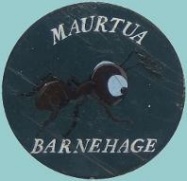 Mandager 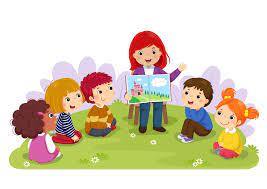 Eventyrfortelling SamlingsstundFrilek ute/inneTirsdager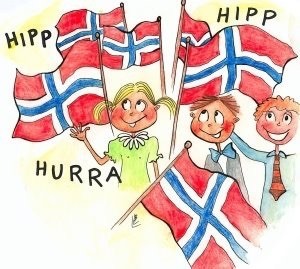 Kunstfaglige aktiviteterSamlingsstundFrilek ute/ inneOnsdager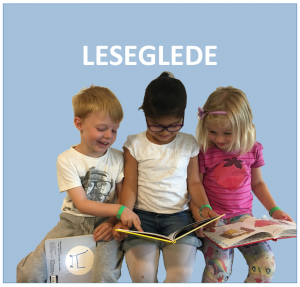 LesestundSamlingsstundFrilek ute/ inneTorsdager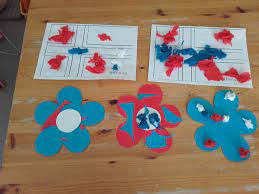 BordaktiviteterSamlingsstund Frilek ute/inneFredager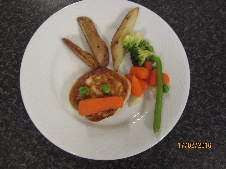 FredagsdiskoFrilek ute /inneVarmmat 